Об утверждении  на 2018 год размера стоимости нового строительства одного квадратного метра нежилых помещений сельского поселения Енгалышевский сельсовет муниципального района Чишминский район Республики Башкортостан	В целях определения годовой арендной платы за пользование  муниципальным имуществом  сельского поселения Енгалышевский сельсовет муниципального района Чишминский район в  соответствии с Методикой определения годовой арендной платы за  пользование муниципальным имуществом сельского поселения Енгалышевский сельсовет  муниципального района Чишминский район  Республики Башкортостан, утвержденной решением Совета  сельского поселения Енгалышевский сельсовет  муниципального района Чишминский район  от 20 декабря 2013 г.   № 54 (с последующими изменениями и дополнениями от 30 января 2015г. № 11,     от 25 июля 2016 г. № 47), руководствуясь Приказом Министерства земельных и имущественных отношений Республики Башкортостан от 17.10.2017г.   №1272 о стоимости одного квадратного метра нежилых помещений,  Совет  сельского поселения Енгалышевский сельсовет муниципального района Чишминский район Республики Башкортостан р е ш и л: Утвердить  на 2018 год  размер стоимости нового строительства (одного квадратного метра общей площади нежилых помещений), предложенный  Обществом с ограниченной ответственностью «Центр стоимостного инжиниринга» по сельскому поселению Енгалышевский сельсовет муниципального района Чишминский район - 28198 рублей. Глава сельского поселенияЕнгалышевский сельсовет                                                               В.В. ЕрмолаевБаш[ортостан Республика]ыШишм^ районныМУНИЦИПАЛЬ районнын ЕЕнгалыш ауыл советы ауыл биЛ^м^е советы 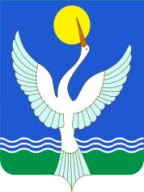 СОВЕТСЕЛЬСКОГО ПОСЕЛЕНИЯЕнгалышевский сельсоветМУНИЦИПАЛЬНОГО РАЙОНАЧишминскИЙ районРеспублики Башкортостан[арар            30  ноябрь 2017 й. № 44          решение         30 ноября 2017 г.